Programa de Pós-Graduação Interdisciplinar em Estudos Rurais Mestrado Acadêmico InterdisciplinarExame de qualificação  							Ano: 2018Composição da banca:Presidente (orientadora/a)Nome completo: xxxxCPF: xxxxLotação: xxx/xxxx/UFVJMAvaliador Examinador 1Nome completo: xxxxCPF: xxxxxLotação: xxx/xxxxAvaliador Examinador 2Nome completo: xxxCPF: xxxxLotação: xxx/xxx/UFVJMAvaliador Examinador  3Nome completo: xxx CPF: xxxLotação: xx/xxxx/UFVJMDiamantina/MG, xxx de xxxxxxx de 201X.Prof(a). Dr(a). xxxxxxxxxxxxxxxxxxxxxxxxxxxOrientador(a)ObservaçãoÉ de responsabilidade do orientador e do discente: 1) o preenchimento correto deste formulário; 2) providenciar as cartas-convite, anexá-las às cópias dos trabalhos e encaminhá-las (cópia do trabalho com a carta-convite) aos membros da banca; 3) providenciar a elaboração da ata de qualificação, conforme modelo e entregá-la, devidamente assinada por todos os membros da comissão examinadora  avaliadora, à coordenação do Programa. Profa. Edneila ChavesProf. Marivaldo de CarvalhoCoordenação - PPGER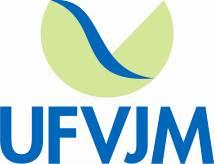 Ministério da EducaçãoUniversidade Federal dos Vales do Jequitinhonha MucuriFaculdade Interdisciplinar em HumanidadesPrograma de Pós-Graduação Interdisciplinar Em Estudos Rurais 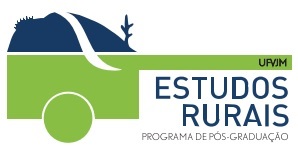 Discente: xxxxxMatrícula: xxxxAno/Semestre/Ingresso:xxxxxx Título do trabalho: xxxxxxxxxxLinha de pesquisa: xxxxxData do exame: xx/xx/201x Horário do exame: xx:00 horas Local de realização do exame: sala xx campus X, UFVJM, Diamantina MG